MINI-TRAVAIL DE RECHERCHE : 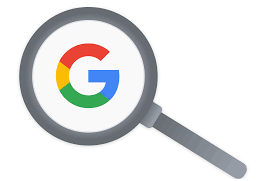 Les maladies et troubles mentaux... Consignes:Individuellement, tu dois faire une mini-recherche sur une maladie mentale ou trouble mental.  Tu peux copier et coller les informations car ceci a pour but de te renseigner. L’importance est que tu comprennes ta maladie. J’ai assigné UN SUJET PAR ÉLÈVE à la page suivante.Dans ton travail, tu fourniras les informations suivantes:description ou définition de la maladie, trouble etc.causessymptômes traitements (si possible, nomme le traitement, fréquence, etc)médicaments (si possible donne une liste et comment cet médicament aide)qui peut avoir cette maladie (homme, femme, jumeaux, âge, race, etc) date qu’on a découvert cette maladie	détermine si la maladie est névrotique ou psychotique (voir tes notes)dangers pour soi-même ou pour les autresstatistiques impressionnants*Bibliographie (garde une liste de tes sources au cas où, ceux-ci pourraient t’aider pour le projet de tueur)*Ce travail pourrait être compté comme un travail BONI pour ta note finale du bulletin.			FORMAT: (TON CHOIX) Format: word, prezi, powerpoint, canvaUtilise des titres/sous-titres.Sous forme de paragraphes, ou style télégraphique.SUJETS Mini travail de recherche Maladies mentales20221Dépression2Phobies (les plus communs)3TOC (troubles obsessionnels compulsifs)4Psychasthénie5Dysmorphophobie6Troubles de stress post-traumatique7Amnésie8Maniaco-dépressive/Bipolaire9Troubles d’anxiété/Crise d’angoisse10Neurasthénie11Dysthymie12Cyclothymie13Paranoïa14Hoarding disorder15Schizophrénie16Névrose hypocondriaque ou hypocondrie17Dédoublement de la personnalité/ Histrionic personality disorder18Intermittent explosive disorder19Kleptomanie20Automutilation			21Wernicke-Korsakoff syndrome22Cotard’s syndrome ou troubles délirants23Dysnomia	24Névrose hystérique25Démence